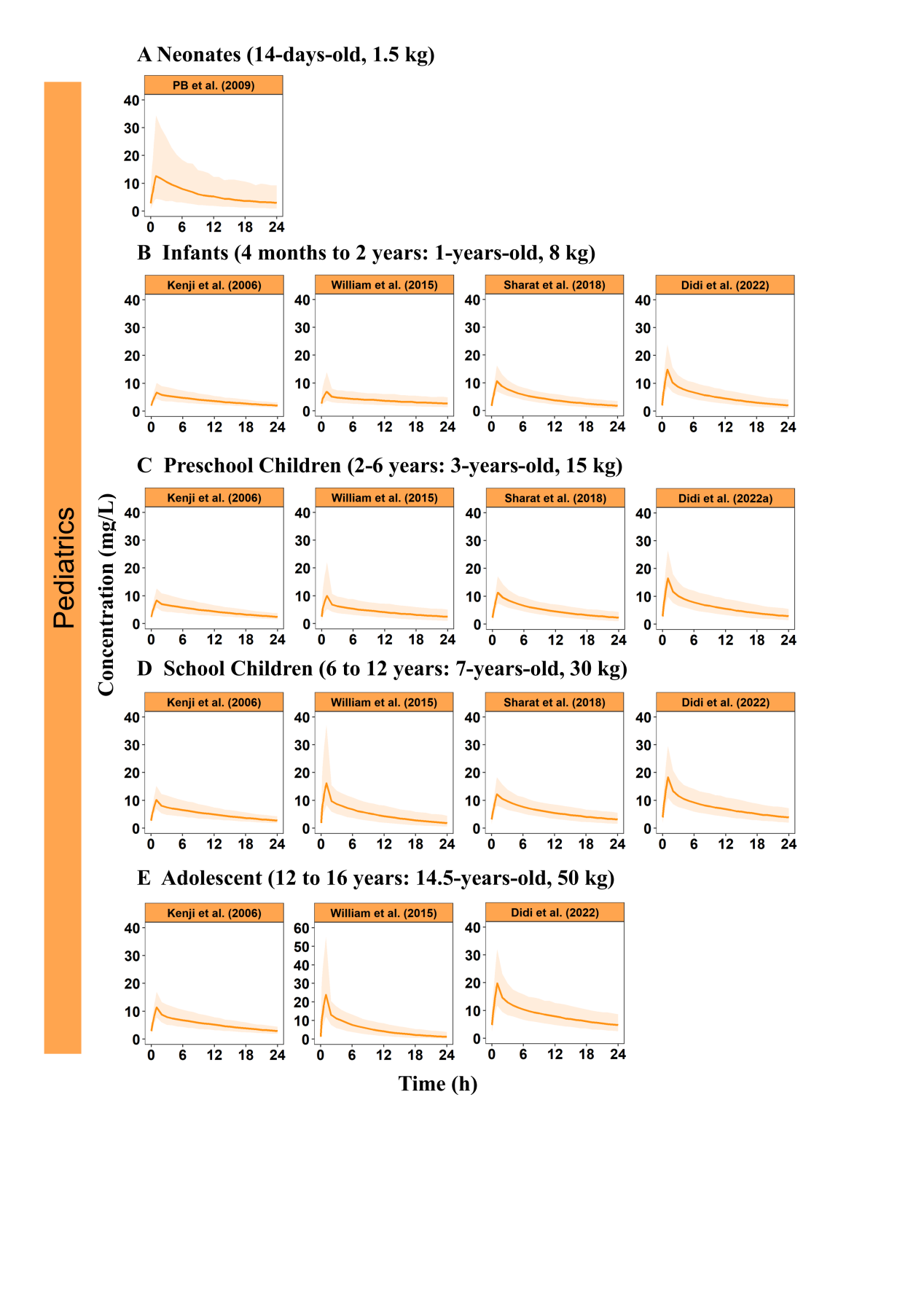 Figure S1. Concentration-time profiles of micafungin for (A) neonates, (B) infants, (C) preschool children, (D) school children and (E) adolescents at steady state. The solid orange lines represent the median of the simulated concentration-time profiles and the light orange shadows represent the 5th–95th percentiles of the concentration-time profiles.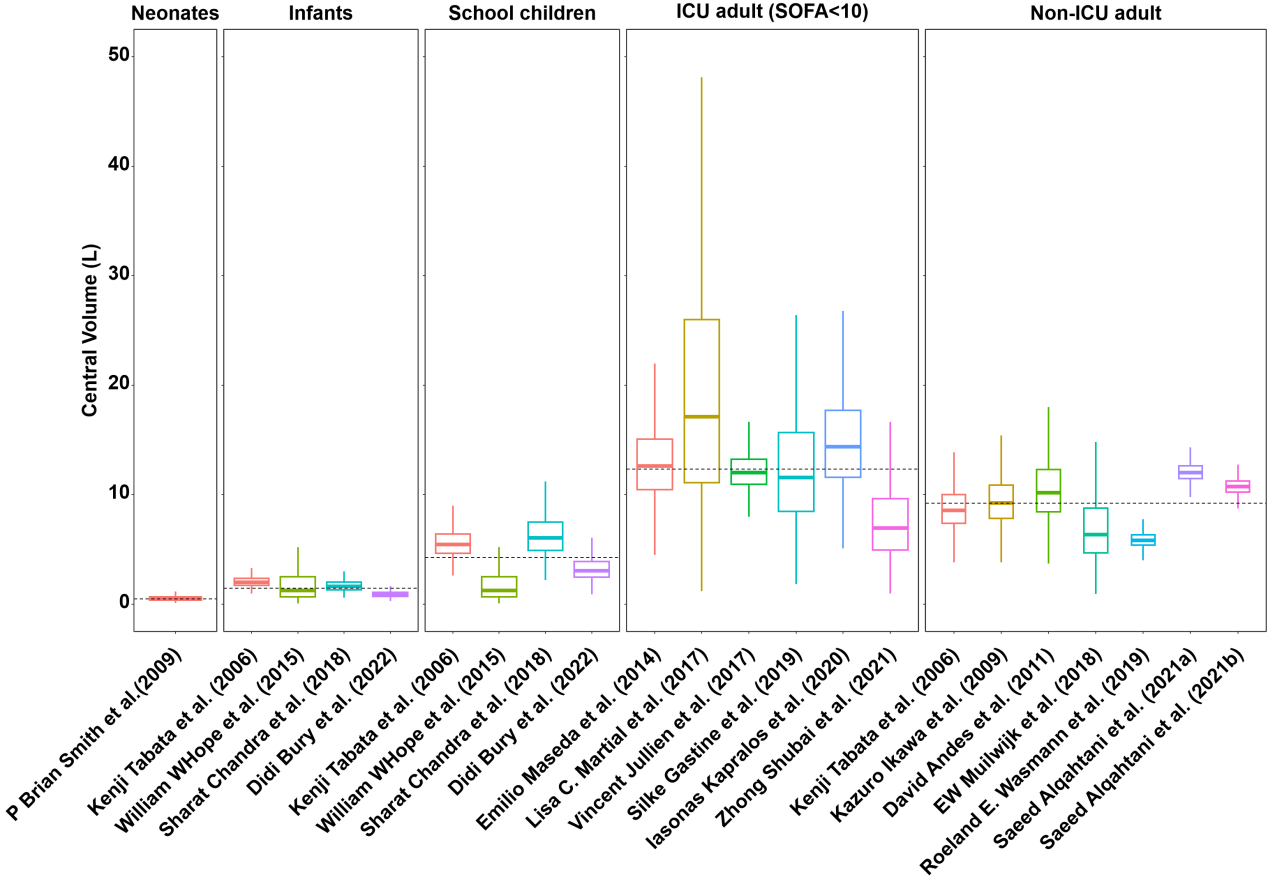 Figure S2. Distribution of the central volume of micafungin in various typical virtual populations. The typical ICU adults (SOFA<10) were set at male, 40-years-old, 70kg, and had the following demographic parameters: ALT or AST, 25 IU/L; ALB, 40 g/L; SOFA, 7; The typical Non-ICU adults were set at male, 40-years-old, 70kg, and had the following demographic parameters: ALT or AST, 25 IU/L; ALB, 40 g/L; SOFA, 0. The dashed and dotted lines in each panel represent the medians of the clearance in each corresponding population, respectively.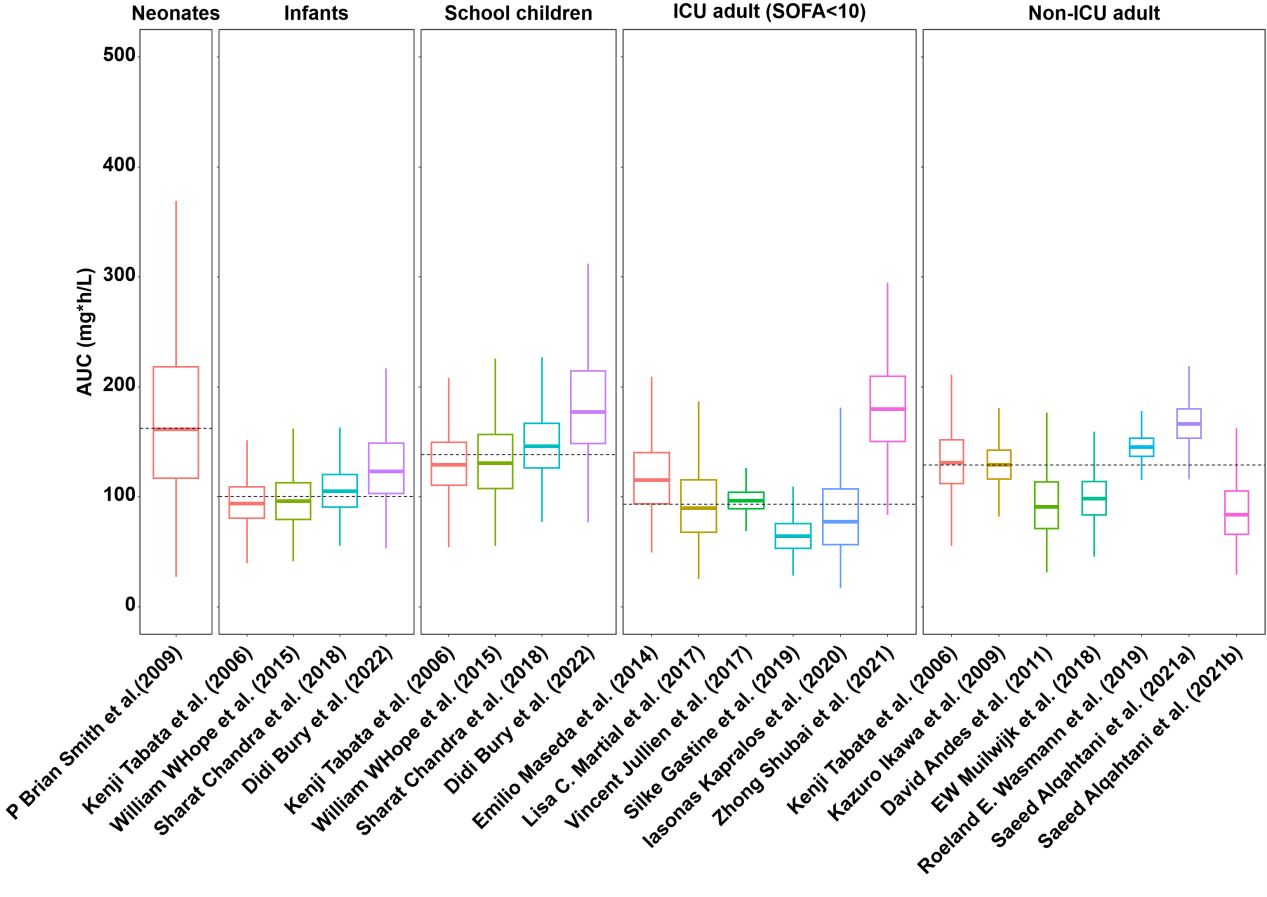 Figure S3. Distribution of the AUC24 of micafungin in various typical virtual populations. The typical ICU adults (SOFA<10) were set at male, 40-years-old, 70kg, and had the following demographic parameters: ALT or AST, 25 IU/L; ALB, 40 g/L; SOFA, 7; The typical Non-ICU adults were set at male, 40-years-old, 70kg, and had the following demographic parameters: ALT or AST, 25 IU/L; ALB, 40 g/L; SOFA, 0. The dashed and dotted lines in each panel represent the medians of the clearance in each corresponding population, respectively.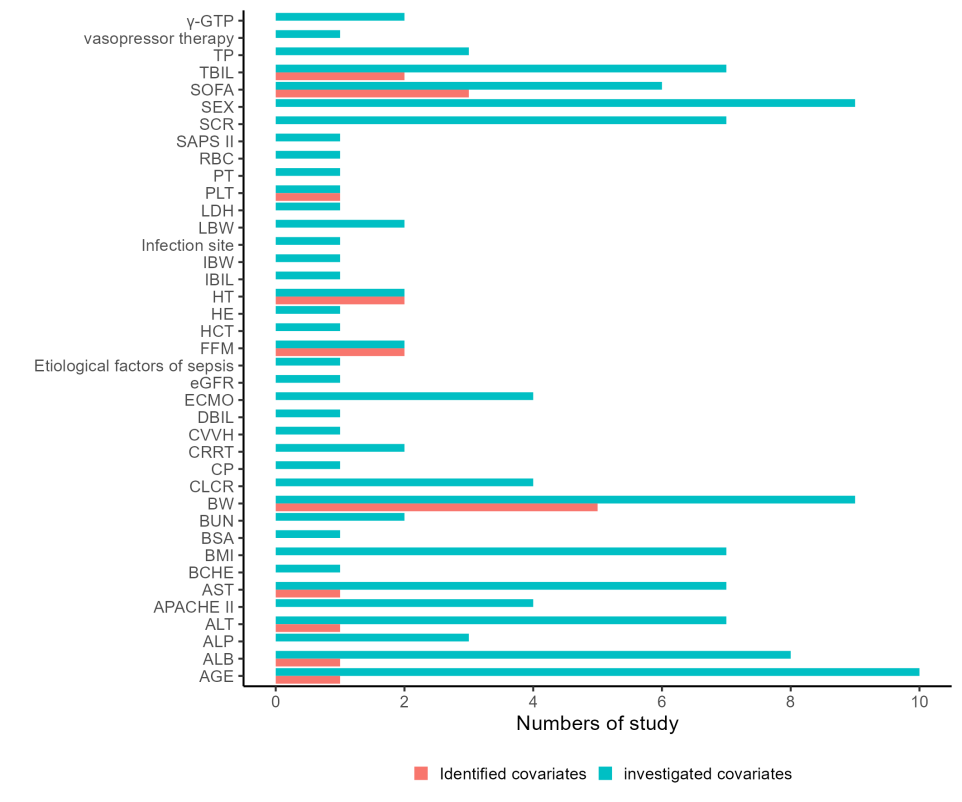 Figure S4. The histogram of the amount of investigated and identified covariates in included studies. AGE, age; HT, height; LBW or FFM, lean body weight; IBW, idea body weight; TBW or BW, Total body weight; BSA, body surface area; BMI, body mass index; ALP, alkaline phosphatase; BCHE, butyrylcholinesterase; CVVH, Continuous Veno-Venous Hemofiltration; HE, haemodialysis; RBC, red blood cell count; HCT, hematocrit; PLT, platelet count; eGFR, estimated glomerular filtration rate; CLCR, creatinine clearance; SCR, serum creatinine; CRRT, continuous renal replacement therapy; TP, total protein; ALB, albumin; BUN, blood urea nitrogen; TBILI, total bilirubin; DBIL, direct bilirubin; IBIL, indirect bilirubin; ALT, alanine amino transferase or glutamic pyruvic oxaloacetate transaminase/aspartate aminotransferase; AST, aspartate aminotransferase;γ-GTP, glutamate dehydrogenase; LDH, lactate dehydrogenase; SOFA, Sepsis-related organ failure assessment score, SAPS II, Simplifed Acute Physiology Score; CP, Child-Pugh score.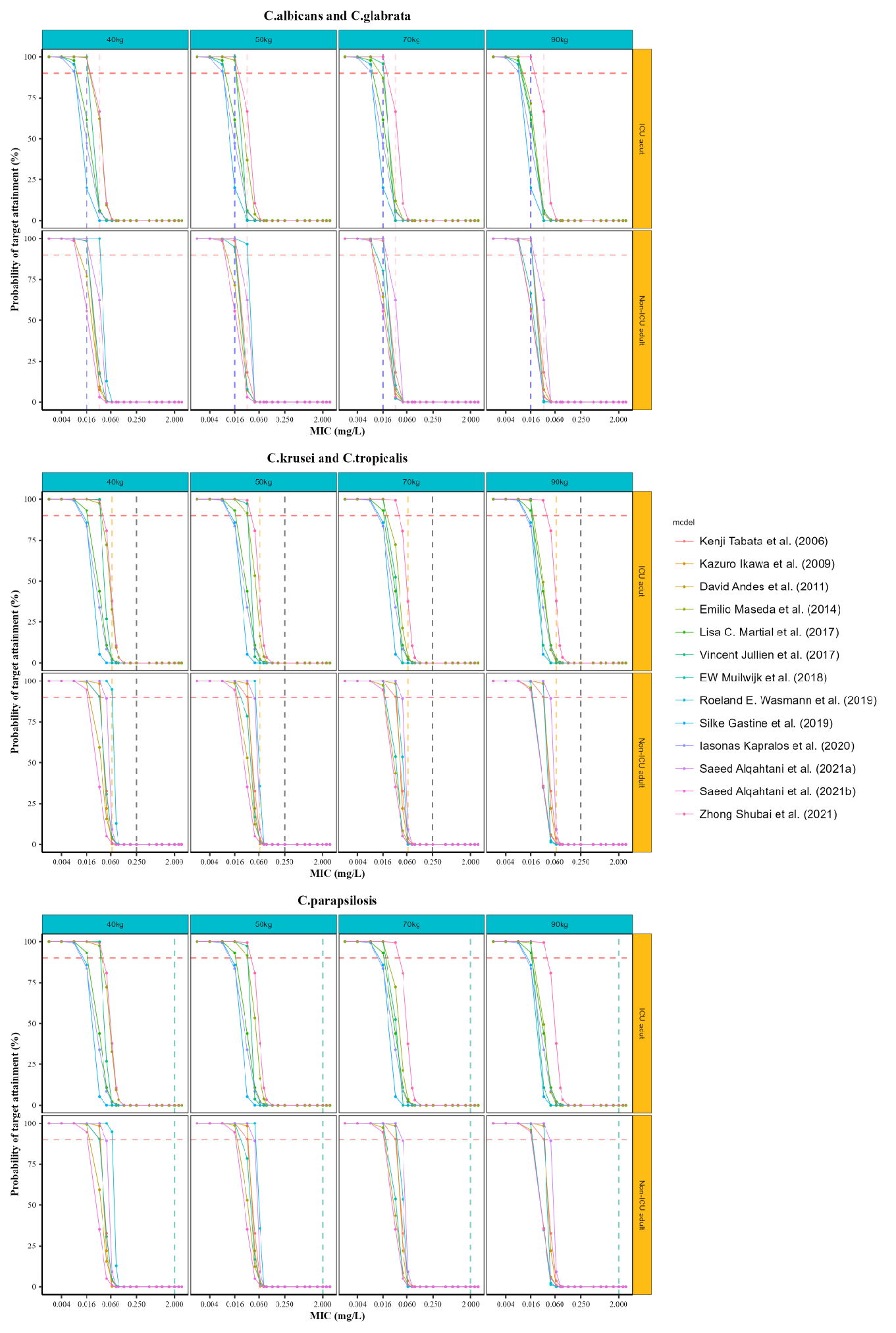 Figure S5. The probability target achievement of micafungin for ICU adults or Non-ICU adults against C. Albicans, C. glabrata, C. Krusei, C. tropicalis and C. parapsilosis in included studies. The MIC breakpoints for C. Albicans (blue), C. glabrata (pink), C. Krusei (black), C. tropicalis (orange) and C. parapsilosis (green) are marked with dashed and dotted lines in each panel, respectively. A PTA target of 90% is highlighted with red dashed and dotted lines.Table S1. Demographic information of simulated patients.Table S2. Checklist for literature quality when reporting a clinical pharmacokinetic study.Table S3. List of tested and significant covariates in the included models.SEX, sex; AGE, age; HT, height; TBW or BW, total body weight; LBW or FFM, lean body weight; IBW, idea body weight; BW, body weight; WT, weight; BSA, body surface area; BMI, body mass index; CVVH, Continuous Veno-Venous Hemofiltration; HE, haemodialysis; RBC, red blood cell count; HCT, hematocrit; PLT, platelet count; eGFR, estimated glomerular filtration rate; CL, total clearance; CLCR, creatinine clearance; SCR, serum creatinine; CRRT, continuous renal replacement therapy; TP, total protein; ALB, albumin; BUN, blood urea nitrogen; TBILI, total bilirubin; DBIL, direct bilirubin; IBIL, indirect bilirubin; ALT, alanine amino transferase or glutamic pyruvic oxaloacetate transaminase/aspartate aminotransferase; AST, aspartate aminotransferase;γ-GTP, glutamate dehydrogenase; LDH, lactate dehydrogenase; ALP, alkaline phosphatase; BCHE, butyrylcholinesterase, APACHE II, Acute Physiology and Chronic Health Evaluation II; SOFA, Sepsis-related organ failure assessment score, SAPS II, Simplifed Acute Physiology Score; CP, Child-Pugh score; Q, intercompartmental (central-peripheral) clearance; V, volume of distribution; Vc, volume of distribution of the central compartment; Vp, volume of distribution of the central compartment.Table S4. The effect of covariates on the range of CL in each study.*Ratio refers to the effect of the identified covariates on CL in each study, and calculated by the following equation: ** BW was transferred to FFM before calculation; *** For binary covariates like SOFA, 0 for SOFA ≥10 and 1 for SOFA<10 were used. FFM, free-fat mass; ALT, alanine amino transferase; AST, aspartate aminotransferase; PLT, platelet count; TBILI, total bilirubin; ALB, albumin; SOFA, Sepsis-related organ failure assessment score.median minmaxAdults Adults Non-ICU groupNon-ICU groupSexMaleMaleMaleAge (years)402080Body weight (kg)7040150Fat-free weight (kg) 57.239.783.3Height (cm)180150190Body mass index (kg/m2)201830Platelet count (104/μL)21.612.535Infusion rate (mg/h)100INon-ICU Alanine aminotransferase (U/L)25050Aspartate aminotransferase (U/L)25050Total bilirubin (μmol/L)12017.1Albumin (/min)402060Sepsis related organ failure assessment score7019IIICUAlanine aminotransferase (U/L)500199Aspartate aminotransferase (U/L)500340Total bilirubin (μmol/L)700100Albumin (/min)24966Sepsis related organ failure assessment (SOFA) score11019Children Children INeonate (≤1 month)SexMaleAge (years)0.040.0030.08Body weight (kg)1.50.52.5Fat-free weight (kg) 1.60.632.3Height (cm)402050Body mass index (kg/m2)IIinfants (4 months to 2 years)SexMaleAge (years)1.00.61.4Body weight (kg)8610Fat-free weight (kg) 7.796.319.06Height (cm)786096Body mass index (kg/m2)131030IIIPreschool Children (2 to 6 years)SexMaleAge (years)3.72.54.9Body weight (kg)151020Fat-free weight (kg) 13.8810.4116.65Height (cm)98.587110Body mass index (kg/m2)151030IVSchool Children (6 to 12 years)SexMaleAge (years)98.510.5Body weight (kg)302040Fat-free weight (kg) 2620.0731.44Height (cm)130115145Body mass index (kg/m2)171030VAdolescent (12 to 16 years)SexMaleAge (years)14.51316Body weight (kg)503770Fat-free weight (kg) 42.5334.9951.56Height (cm)160150170Body mass index (kg/m2)191030ItemKenji Tabata et al.(2006)Kazuro Ikawa et al.(2009)P Brian Smithet al. (2009)David Andes et al.(2011)Emilio Maseda et al. (2014）William W. Hope et al. (2015)Lisa C. Martial et al. (2017)Vincent Jullien et al. (2017)E. W. Muilwijk et al. (2018)Sharat Chandra et al. (2018)Roeland E. Wasmann et al. (2019)Silke Gastine et al. (2019)Zhong Shubai et al. (2019)Iasonas Kapralos et al. (2020)Saeed Alqahtani et al. (2021a)Saeed Alqahtani et al. (2021b)1Drug and patient population11111111111111112The name of the drug(s) studied, the route of administration, the population in whom it was studied, and the results of the primary objective and major clinical pharmacokinetic findings11111111111111113Pharmacokinetic data 11111111111111114An explanation of the study rationale11111111111111115Specific objectives or hypotheses11111111111111116Eligibility criteria of study participants11111111111111117Co-administration with other potentially interacting drugs or food 00001110100000008Drug preparation and administration characteristics including dose, route, formulation, infusion duration (if applicable) and frequency 11111111111111119Body fluid or tissue sampling (timing, frequency and storage) for quantitative drug measurement 111111111111111110Quantitative bioanalytical methods 111011111111111111Methods for handling missing data100001110000000012Modelling software111111111111111113Statistical methods and software111111111111111114Candidate strutural models111111111011111115Residual error struture111111111111111116Methods for base model determination111111111111111117Methods for base model evaluation111011111111111118Covariates analysis strategy100111111111111119Methods for final model evaluation 111111111111111120Distribution of individual model parameters011111111111111121Estimation methods111111111111111122Population characteristics111111111111111123Schematic of the final model000001000000000024Number of subjects and observations111111111111111125Table of the final model parameter111111111111111126Final model evaluation plots110011111111111127Summary of the model-building process and the derived final model100111111011111128Plot of concentration versus times and/or effect versus concentration101011100111100029Study limitation011111111111111130Study findings1111111111111111Total score 26242423283029272725272727262626Compliance 86.67%80.00%80.00%76.67%93.33%100.00%96.67%90.00%90.00%83.33%90.00%90.00%90.00%86.67%86.67%86.67%Study(publication year)Tested covariatesTested covariatesTested covariatesCovariate selection Covariate selection Significant covariatesSignificant covariatesStudy(publication year)DemographicLaboratory testsCo-administrationForward inclusionBackward eliminationCLVKenji Tabata (2006)SEX, AGE, WT, BMIRBC, HCT, PLT, TP, ALB, BUN, TBIL, ALT, AST, γ-GTP, LDH, ALP, CRCl, SCR,NRP < 0.05P < 0.001AGE, WT, PLT NRKazuro Ikawa （2009）NRNRNRP < 0.05P < 0.05NRNRP Brian Smith (2009)NRNRNRP < 0.05P < 0.05NRNRDavid Andes (2011)BWNRNRP < 0.05P < 0.001BWNREmilio Maseda (2014)AGE, SEX, BWTBIL, SCR, BUNvasopressor therapyP < 0.05P < 0.05BWNRWilliam W. Hope (2015)AGE, SEXALB, PLT, RBC, SCR, ALT, AST, TBILNRP < 0.05P < 0.01BW, AST, TBILBWLisa C. Martial (2017)NRALB, CVVH, SOFANRP < 0.05P < 0.05NRNRVincent Jullien (2017)AGE, SEX, BWTP, ALT, AST, ALP, ALB, TBIL, PT, SOFA, ECMO, HENRP < 0.05P < 0.01BW, ALB, SOFABW, ALBE.W. Muilwijk （2018）FFMNRNRP < 0.05P < 0.05FFMFFMSharat Chandra (2018)AGE, SEX, BWBMIAPACHE II, SCR, CRCl, ALBNRP < 0.05P < 0.01BWBWRoeland E. Wasmann (2019)SEX, AGE, TBW, LBW, IBW, BMINRNRP < 0.05P < 0.001TBWTBWSilke Gastine (2019)SEX, WT, AGEBMIALB, TP, CLCR, ALT, AST, BCHE, TBIL, APACHE II, SOFA, SAPS IINRP < 0.05P < 0.01TBILSOFAIasonas Kapralos (2020)AGE, BW, HTBSA, LBW, BWIALB, PLT, HCT, RBC, SCR, eGFR, ALT, AST, γ-GTP, AST, ALT, GGT, ALP, TBIL, SOFA, APACHE II, CRRTNRP < 0.05P < 0.01NRNRSaeed Alqahtani (2021)  SEX, AGE, BW, HT, BMISCR, CRCl, SOFA, AST, AST, TBIL, ALBNRP < 0.05P < 0.05NRNRZhong Shubai (2021)SEX, AGE, BW, BMIALT, AST, TP, SCR, TP, DBIL, IBIL, etiological factors of sepsis, infection site, CP, APACHE II, SOFA, CRRTNRP < 0.05P < 0.001ALTSOFADidi Bury (2022)FFMFFMNRP < 0.05P < 0.05FFMFFMStudyCovariatesRange of CovariatesRange of CovariatesReference value of CL Range of CL (Ratio*)Range of CL (Ratio*)StudyCovariatesMinimumMaximumReference value of CL Minimum MaximumKenji Tabata et al. (2006)Weight (kg)6100.170.14 (0.84)0.18 (1.06)William W. Hope et al. (2015)Weight (kg)6100.160.13 (0.82)0.19 (1.18)Sharat Chandra et al. (2018)Weight (kg)6100.150.12 (0.80)0.18 (1.17)Didi Bury et al. (2022a)**Weight (kg)6.319.060.130.11 (0.85)0.15 (1.12)Kenji Tabata et al. (2006)Weight (kg)10200.270.19 (0.72)0.33 (1.22)William W. Hope et al. (2015)Weight (kg)10200.270.20 (0.75)0.32 (1.19)Sharat Chandra et al. (2018)Weight (kg)10200.250.17 (0.71)0.29 (1.20)Didi Bury et al. (2022a)**Weight (kg)10.4116.650.250.20 (0.81)0.28 (1.15)Kenji Tabata et al. (2006)Weight (kg)20400.470.39 (0.83)0.71 (1.51)William W. Hope et al. (2015)Weight (kg)20400.480.40 (0.83)0.67 (1.39)Sharat Chandra et al. (2018)Weight (kg)20400.410.35 (0.85)0.59 (1.42)Didi Bury et al. (2022a)**Weight (kg)20.0731.440.380.34 (0.81)0.43 (1.14)Kenji Tabata et al. (2006)Weight (kg)37700.780.57 (0.73)1.02 (1.31)William W. Hope et al. (2015)Weight (kg)37700.690.55 (0.79)0.92 (1.33)Didi Bury et al. (2022a)**Weight (kg)34.9951.560.540.47 (0.86)0.63 (1.16)Kenji Tabata et al. (2006)Weight (kg)401500.780.78 (1)0.78 (1)David Andes et al. (2011)Weight (kg)401501.070.93 (0.87)1.30 (1.22)Emilio Maseda et al. (2014)Weight (kg)401500.880.58 (0.66)1.56 (1.77)Vincent Jullien et al. (2017)Weight (kg)401501.200.96 (0.80)1.82 (1.51)E. W. Muilwijk et al. (2018)**39.6783.341.010.77 (0.76)1.34 (1.33)Roeland E. Wasmann et al. (2019)401500.690.46 (0.66)1.21 (1.76)Didi Bury et al. (2022b)**39.6783.341.020.78 (0.76)1.35 (1.33)Kenji Tabata et al. (2006)Children:PLT (104/μL)1.848.60.160.14 (0.91)0.18 (1.15)Kenji Tabata et al. (2006)Adult:PLT (104/μL)0.374.50.470.45 (0.95)0.54 (1.14)Zhong Shubai et al. (2021)ALT (U/L)82000.580.22 (0.38)0.72 (1.24)William W. Hope et al. (2015)AST (U/L)33400.480.41 (0.85）0.55 (1.14)William W. Hope et al. (2015)TBIL (μmol/L)4.542.20.460.43 (0.94)0.49 (1.05)Silke Gastine et al. (2019) ***TBIL≤68.4 (μmol/L)011.561.23 (0.79)1.56 (1.00)Vincent Jullien et al. (2017)***ALB≤25 (g/L)011.371.37 (1.00)1.56 (1.14)Vincent Jullien et al. (2017)***SOFA≥0011.371.03 (0.75)1.37 (1.00)